МЕСТО:___________________________								ИМЕ И ПРЕЗИМЕ ОВЛАШЋЕНОГ ЛИЦА																																					                                                                                                                                               _____________________________________ДАТУМ:___________________________НАЗИВ УГОСТИТЕЉСКОГ ОБЈЕКТА:НАЗИВ УГОСТИТЕЉСКОГ ОБЈЕКТА:ИЗЈАВА О ИСПУЊЕНОСТИ СТАНДАРДА ЗА РАЗВРСТАВАЊЕ ТУРИСТИЧКОГ НАСЕЉА У КАТЕГОРИЈЕ***Приликом попуњавања ове изјаве користите симбол (+) за означавање одговора на односно питањеИЗЈАВА О ИСПУЊЕНОСТИ СТАНДАРДА ЗА РАЗВРСТАВАЊЕ ТУРИСТИЧКОГ НАСЕЉА У КАТЕГОРИЈЕ***Приликом попуњавања ове изјаве користите симбол (+) за означавање одговора на односно питањеОбласт                         Ред. бр.               Критеријум                                                      Бодови за                                                                                                                                            изборне                                                                                                                                              елементе Ка     Категорија изражена бројем звездицаОбласт                         Ред. бр.               Критеријум                                                      Бодови за                                                                                                                                            изборне                                                                                                                                              елементе 1*1*     1*           2*          3*          4*         5*СПОЉНИ ИЗГЛЕД ОБЈЕКТА И ХОРТИКУЛТУРНО УРЕЂЕЊЕСПОЉНИ ИЗГЛЕД ОБЈЕКТА И ХОРТИКУЛТУРНО УРЕЂЕЊЕСПОЉНИ ИЗГЛЕД ОБЈЕКТА И ХОРТИКУЛТУРНО УРЕЂЕЊЕСПОЉНИ ИЗГЛЕД ОБЈЕКТА И ХОРТИКУЛТУРНО УРЕЂЕЊЕСПОЉНИ ИЗГЛЕД ОБЈЕКТА И ХОРТИКУЛТУРНО УРЕЂЕЊЕСПОЉНИ ИЗГЛЕД ОБЈЕКТА И ХОРТИКУЛТУРНО УРЕЂЕЊЕСПОЉНИ ИЗГЛЕД ОБЈЕКТА И ХОРТИКУЛТУРНО УРЕЂЕЊЕСПОЉНИ ИЗГЛЕД ОБЈЕКТА И ХОРТИКУЛТУРНО УРЕЂЕЊЕСПОЉНИ ИЗГЛЕД ОБЈЕКТА И ХОРТИКУЛТУРНО УРЕЂЕЊЕСПОЉНИ ИЗГЛЕД ОБЈЕКТА И ХОРТИКУЛТУРНО УРЕЂЕЊЕПопуњава угоститељПопуњава комисијаХортикултурно уређење 1.Уређене и одржаване постојеће зелене површине са уређеним пешачким комуникацијама и платоима од чврстог материјала Уређене и одржаване постојеће зелене површине са уређеним пешачким комуникацијама и платоима од чврстог материјала -МММММСтандардан изглед2.Материјали коришћени у обради површина стандардног квалитета, општи утисак одаје:једноставан изглед-М////Стандардан изглед2.Материјали коришћени у обради површина стандардног квалитета, општи утисак одаје:добар изглед1М///Стандардан изглед2.Материјали коришћени у обради површина стандардног квалитета, општи утисак одаје:изглед вишег квалитета2М//Првокласан изглед3.Материјали коришћени у обради површина високог квалитета, општи утисак одаје усклађеност у облику, боји и материјалуМатеријали коришћени у обради површина високог квалитета, општи утисак одаје усклађеност у облику, боји и материјалу3М/Ексклузиван изглед4.Материјали коришћени у обради површина највишег  квалитета, општи утисак одаје ексклузивност Материјали коришћени у обради површина највишег  квалитета, општи утисак одаје ексклузивност 4МСпољни изглед објеката и организација ТН5.Усклађено са амбијенталним окружењем и грађевинским наслеђем поднебљаУсклађено са амбијенталним окружењем и грађевинским наслеђем поднебља2МММПАРКИНГ И ГАРАЖЕПАРКИНГ И ГАРАЖЕПАРКИНГ И ГАРАЖЕПАРКИНГ И ГАРАЖЕПАРКИНГ И ГАРАЖЕПАРКИНГ И ГАРАЖЕПАРКИНГ И ГАРАЖЕПАРКИНГ И ГАРАЖЕПАРКИНГ И ГАРАЖЕПАРКИНГ И ГАРАЖЕПАРКИНГ И ГАРАЖЕПАРКИНГ И ГАРАЖЕПАРКИНГ И ГАРАЖЕ6.Однос броја паркинг места уз ТН и броја смештајних јединицаОднос броја паркинг места уз ТН и броја смештајних јединица1:51М///6.Однос броја паркинг места уз ТН и броја смештајних јединицаОднос броја паркинг места уз ТН и броја смештајних јединица1:42М//6.Однос броја паркинг места уз ТН и броја смештајних јединицаОднос броја паркинг места уз ТН и броја смештајних јединица1:33М/6.Однос броја паркинг места уз ТН и броја смештајних јединицаОднос броја паркинг места уз ТН и броја смештајних јединица1:24М6.Однос броја паркинг места уз ТН и броја смештајних јединицаОднос броја паркинг места уз ТН и броја смештајних јединица1:157.Однос броја паркинг места у оквиру ТН и броја смештајних јединицаОднос броја паркинг места у оквиру ТН и броја смештајних јединица1:54М/7.Однос броја паркинг места у оквиру ТН и броја смештајних јединицаОднос броја паркинг места у оквиру ТН и броја смештајних јединица1:45М8.Паркинг место уз објекат за смештајПаркинг место уз објекат за смештајПаркинг место уз објекат за смештај69.Однос броја наткривених паркинг места и броја паркинг места уз ТН1:22ММ9.Однос броја наткривених паркинг места и броја паркинг места уз ТН1:1310.Однос броја наткривених паркинг места и броја паркинг места у оквиру ТН1:23М10.Однос броја наткривених паркинг места и броја паркинг места у оквиру ТН1:2411.Однос броја гаражних места и броја смештајних јединица 1:5  у близини ТН у близини ТН3 11.Однос броја гаражних места и броја смештајних јединица 1:5  уз ТН уз ТН412.Услужна служба паркирања// 1М12.Услужна служба паркирањаобезбеђено чување возилаобезбеђено чување возила2УЛАЗИУЛАЗИУЛАЗИУЛАЗИУЛАЗИУЛАЗИУЛАЗИУЛАЗИУЛАЗИУЛАЗИУЛАЗИ13.Улаз у ТН одвојен за возила и пешаке1МММ14.Физичка препрека (рампа) на улазу за возила1ММ15.На улазу у ТН видно истакнуте ознаке за комуникације, објекте и садржаје у ТН (улаз, рецепција, смештајне јединице, ресторан, спортски терени и објекти, продавница и сл.)-МММММ16.На улазу у ТН видно истакнут оријентациони план туристичког насеља осветљен ноћу, са уцртаним интерним комуникацијама,објектима и осталим садржајима-МММММИНТЕРНЕ КОМУНИКАЦИЈЕИНТЕРНЕ КОМУНИКАЦИЈЕИНТЕРНЕ КОМУНИКАЦИЈЕИНТЕРНЕ КОМУНИКАЦИЈЕИНТЕРНЕ КОМУНИКАЦИЈЕИНТЕРНЕ КОМУНИКАЦИЈЕИНТЕРНЕ КОМУНИКАЦИЈЕИНТЕРНЕ КОМУНИКАЦИЈЕИНТЕРНЕ КОМУНИКАЦИЈЕИНТЕРНЕ КОМУНИКАЦИЈЕИНТЕРНЕ КОМУНИКАЦИЈЕИНТЕРНЕ КОМУНИКАЦИЈЕИНТЕРНЕ КОМУНИКАЦИЈЕ17.Ширина интерне комуникације за приступ возилима до објеката ТН  Једносмерне2,5  м-ММ///17.Ширина интерне комуникације за приступ возилима до објеката ТН  Једносмерне3,0  м1МММ17.Ширина интерне комуникације за приступ возилима до објеката ТН  Двосмерне6,0 м218.Наткривен приступ за возила испред улаза у пријемни хол ТННаткривен приступ за возила испред улаза у пријемни хол ТННаткривен приступ за возила испред улаза у пријемни хол ТН2МПРИЈЕМ ГОСТИЈУ ПРИЈЕМ ГОСТИЈУ ПРИЈЕМ ГОСТИЈУ ПРИЈЕМ ГОСТИЈУ ПРИЈЕМ ГОСТИЈУ ПРИЈЕМ ГОСТИЈУ ПРИЈЕМ ГОСТИЈУ ПРИЈЕМ ГОСТИЈУ ПРИЈЕМ ГОСТИЈУ ПРИЈЕМ ГОСТИЈУ ПРИЈЕМ ГОСТИЈУ ПРИЈЕМ ГОСТИЈУ Пријемни хол19.Главни улаз за госте одвојен од улаза за робу и особљеГлавни улаз за госте одвојен од улаза за робу и особље1ММММПријемни хол20.Наткривен главни улаз за госте или улаз са ветробраном у пријемни холНаткривен главни улаз за госте или улаз са ветробраном у пријемни хол1ММПријемни хол21.Гарнитура за седење Гарнитура за седење 1М  МММПријемни хол22.Оријентациони план ТН са уцртаним интерним комуникацијама, објектима и осталим садржајимаОријентациони план ТН са уцртаним интерним комуникацијама, објектима и осталим садржајима1МММПријемни хол23.Видно истакнуте информације  о садржајима и услугама које се нуде госту са истакнутим радним временом служби у ТН и у околини, ред вожње јавних средстава превоза исписане на српском и најмање једном страном језику, Видно истакнуте информације  о садржајима и услугама које се нуде госту са истакнутим радним временом служби у ТН и у околини, ред вожње јавних средстава превоза исписане на српском и најмање једном страном језику, -МММММПријемни хол24.Услуга пића у пријемном холу - лобијуУслуга пића у пријемном холу - лобију2Пријемни хол25.Просторија за привремено одлагање пртљагаПросторија за привремено одлагање пртљага2ММПријемни хол26.Кишобран на рецепцијиКишобран на рецепцији1Рецепција27.Део простора пријемног хола (сто је прихватљив уместо рецепцијског пулта)Део простора пријемног хола (сто је прихватљив уместо рецепцијског пулта)-М МРецепција28.Одвојен, дефинисан, функционалан, независан простор рецепције са рецепцијским пултомОдвојен, дефинисан, функционалан, независан простор рецепције са рецепцијским пултом1МММРецепција29.Компјутеризовано рецепцијско пословање Компјутеризовано рецепцијско пословање 2МММММРецепција30.Софтвер за хотелско пословање   Софтвер за хотелско пословање   2МММРецепција31.Различито дизајнирана одећа за запослено особље на рецепцији у односу на друге секторе рада и плочицом са именом Различито дизајнирана одећа за запослено особље на рецепцији у односу на друге секторе рада и плочицом са именом 2МММУслуге рецепције32.Рецепција ради 12 сати са осигураним дежурством у време када рецепција не ради-ММ///Услуге рецепције32.Рецепција ради 18 сати са осигураним дежурством у време када рецепција не ради1ММ/Услуге рецепције32.Рецепција ради 24 сата2МУслуге рецепције33.Особље у смени говори један  страни језик-ММ///Услуге рецепције33.Особље у смени говори два страна језика1ММ/Услуге рецепције33.Особље у смени говори више од два страна језика2МУслуге рецепције34.Факс на располагању гостимаФакс на располагању гостима1ММММУслуге рецепције35.Фотокопир апарат или скенер на располагању гостима Фотокопир апарат или скенер на располагању гостима 1МММУслуге рецепције36.Прихватање кредитних картицаПрихватање кредитних картица1ММММУслуге рецепције37.Могућност замене стране валутеМогућност замене стране валуте3МУслуге рецепције38.Могућност резервације путем електронских резервационих системаМогућност резервације путем електронских резервационих система3ЛИФТЛИФТЛИФТЛИФТЛИФТЛИФТЛИФТЛИФТЛИФТЛИФТЛИФТЛИФТ39.Лифт за госте за: 5 нивоа и више-ММ/ //39.Лифт за госте за: 4 нивоа1М//39.Лифт за госте за: 3 нивоа2ММ39.Лифт за госте за: 2 нивоа340.Додатни лифт за госте изнад минимума Додатни лифт за госте изнад минимума 541.Лифт за особље или теретни лифт за више од 3 нивоа Лифт за особље или теретни лифт за више од 3 нивоа 4МРЕСТОРАН САЛАРЕСТОРАН САЛАРЕСТОРАН САЛАРЕСТОРАН САЛАРЕСТОРАН САЛАРЕСТОРАН САЛАРЕСТОРАН САЛАРЕСТОРАН САЛАРЕСТОРАН САЛАРЕСТОРАН САЛАРЕСТОРАН САЛАРЕСТОРАН САЛАРЕСТОРАН САЛА42.Време услуживања оброка2 сата2 сата-ММ///42.Време услуживања оброка3 сата3 сата1МММ42.Време услуживања оброкана захтев гостана захтев госта2МУслуживање доручка43.Проширени доручакПроширени доручакПроширени доручак-ММ///Услуживање доручка44.Шведски стоШведски стоШведски сто1М//Услуживање jeла45.Најмање два мени-а по изборуНајмање два мени-а по изборуНајмање два мени-а по избору-ММУслуживање jeла46.Најмање три мени-а по избору и јела по поруџбиниНајмање три мени-а по избору и јела по поруџбиниНајмање три мени-а по избору и јела по поруџбини1МММУслуживање jeла47.Понуда јела припремљених по посебним стандардима (интернационални, верски, дијетални, вегетеријански и др.)Понуда јела припремљених по посебним стандардима (интернационални, верски, дијетални, вегетеријански и др.)Понуда јела припремљених по посебним стандардима (интернационални, верски, дијетални, вегетеријански и др.)2МУслуживање jeла48.Дечји мениДечји мениДечји мени2Услуживање пића49.Понуда пића у ресторан салиПонуда пића у ресторан сали16 сати-МММММУслуживање пића49.Понуда пића у ресторан салиПонуда пића у ресторан сали24 сата1Услуживање пића50.Аперитив бар: радно времеАперитив бар: радно време12 сати1М/  /Услуживање пића50.Аперитив бар: радно времеАперитив бар: радно време16 сати2ММУслуживање пића50.Аперитив бар: радно времеАперитив бар: радно време24 сата3Површина 51.За свако конзумно место у просторији за услуживање ресторан сале мора бити обезбеђена површина од најмање За свако конзумно место у просторији за услуживање ресторан сале мора бити обезбеђена површина од најмање 1,50 m²-ММ///Површина 51.За свако конзумно место у просторији за услуживање ресторан сале мора бити обезбеђена површина од најмање За свако конзумно место у просторији за услуживање ресторан сале мора бити обезбеђена површина од најмање 1,70 m²-М//Површина 51.За свако конзумно место у просторији за услуживање ресторан сале мора бити обезбеђена површина од најмање За свако конзумно место у просторији за услуживање ресторан сале мора бити обезбеђена површина од најмање 1,90 m²-М/Површина 51.За свако конзумно место у просторији за услуживање ресторан сале мора бити обезбеђена површина од најмање За свако конзумно место у просторији за услуживање ресторан сале мора бити обезбеђена површина од најмање 2,00 m²-МСМЕШТАЈНА ЈЕДИНИЦАСМЕШТАЈНА ЈЕДИНИЦАСМЕШТАЈНА ЈЕДИНИЦАСМЕШТАЈНА ЈЕДИНИЦАСМЕШТАЈНА ЈЕДИНИЦАСМЕШТАЈНА ЈЕДИНИЦАСМЕШТАЈНА ЈЕДИНИЦАСМЕШТАЈНА ЈЕДИНИЦАСМЕШТАЈНА ЈЕДИНИЦАСМЕШТАЈНА ЈЕДИНИЦАСМЕШТАЈНА ЈЕДИНИЦАСМЕШТАЈНА ЈЕДИНИЦАСМЕШТАЈНА ЈЕДИНИЦАСМЕШТАЈНА ЈЕДИНИЦАСМЕШТАЈНА ЈЕДИНИЦАСМЕШТАЈНА ЈЕДИНИЦАМинимална површина52.собесобеједнокреветне једнокреветне једнокреветне -10 m212 m214 m214 m216m218m2Минимална површина52.собесобедвокреветне двокреветне двокреветне - 14m216 m216 m218 m220m222m2Минимална површина53.породичне собепородичне собепородичне собепородичне собепородичне собе2 бода за сваку породичну собу-највише 818 m220 m220 m222 m224m226m2Минимална површина54.апартмана  типа апартмана  типа „studio“ „studio“ „studio“ 2 бода за сваки апартман -највише 818 m220 m220 m222 m224m226m2Минимална површина54.апартмана  типа апартмана  типа апартман без кухињеапартман без кухињеапартман без кухиње3 бода за сваки апартман -највише 918 m220 m220 m222 m224m226m2Минимална површина54.апартмана  типа апартмана  типа апартманса кухињомапартманса кухињомапартманса кухињом4 бода за сваки апартман -највише 1221 m223 m223 m225 m227m229m2Минимална површина55.Површина 50% смештајних јединица већа за 4м²  од прописане за тражену категоријуПовршина 50% смештајних јединица већа за 4м²  од прописане за тражену категоријуПовршина 50% смештајних јединица већа за 4м²  од прописане за тражену категоријуПовршина 50% смештајних јединица већа за 4м²  од прописане за тражену категоријуПовршина 50% смештајних јединица већа за 4м²  од прописане за тражену категорију4Опремљеност смештајне јединице56. Кревет минималних димензија 100x200 цм или француски кревет минималних димензија 140x200 цм за једну особу  Кревет минималних димензија 100x200 цм или француски кревет минималних димензија 140x200 цм за једну особу  Кревет минималних димензија 100x200 цм или француски кревет минималних димензија 140x200 цм за једну особу  Кревет минималних димензија 100x200 цм или француски кревет минималних димензија 140x200 цм за једну особу  Кревет минималних димензија 100x200 цм или француски кревет минималних димензија 140x200 цм за једну особу 1MMОпремљеност смештајне јединице57.Француски кревет  минималних димензија180x200 цм за две особе Француски кревет  минималних димензија180x200 цм за две особе Француски кревет  минималних димензија180x200 цм за две особе Француски кревет  минималних димензија180x200 цм за две особе Француски кревет  минималних димензија180x200 цм за две особе 1MMОпремљеност смештајне јединице58.Кревет минималних димензија 100x240 цм за једну особу или додатак за продужење кревета на захтев госта  за 5%  укупног броја креветаКревет минималних димензија 100x240 цм за једну особу или додатак за продужење кревета на захтев госта  за 5%  укупног броја креветаКревет минималних димензија 100x240 цм за једну особу или додатак за продужење кревета на захтев госта  за 5%  укупног броја креветаКревет минималних димензија 100x240 цм за једну особу или додатак за продужење кревета на захтев госта  за 5%  укупног броја креветаКревет минималних димензија 100x240 цм за једну особу или додатак за продужење кревета на захтев госта  за 5%  укупног броја кревета1MОпремљеност смештајне јединице59.Хигијенски уметак за заштиту мадраца Хигијенски уметак за заштиту мадраца Хигијенски уметак за заштиту мадраца Хигијенски уметак за заштиту мадраца Хигијенски уметак за заштиту мадраца 1MMMОпремљеност смештајне јединице60.Дечји кревет на захтев гостаДечји кревет на захтев гостаДечји кревет на захтев гостаДечји кревет на захтев гостаДечји кревет на захтев госта1MMMОпремљеност смештајне јединице61.Додатни јастук на захтев гостаДодатни јастук на захтев гостаДодатни јастук на захтев гостаДодатни јастук на захтев гостаДодатни јастук на захтев госта1M M MMMОпремљеност смештајне јединице62.Два јастука за сваки лежај односно гостаДва јастука за сваки лежај односно гостаДва јастука за сваки лежај односно гостаДва јастука за сваки лежај односно гостаДва јастука за сваки лежај односно госта2MОпремљеност смештајне јединице63.Избор јастука од различитих материјала (перје, меморијска пена, антиалергијски и сл.)Избор јастука од различитих материјала (перје, меморијска пена, антиалергијски и сл.)Избор јастука од различитих материјала (перје, меморијска пена, антиалергијски и сл.)Избор јастука од различитих материјала (перје, меморијска пена, антиалергијски и сл.)Избор јастука од различитих материјала (перје, меморијска пена, антиалергијски и сл.)3MОпремљеност смештајне јединице64.Додатни покривач на захтев гостаДодатни покривач на захтев гостаДодатни покривач на захтев гостаДодатни покривач на захтев гостаДодатни покривач на захтев госта-MMMMMMОпремљеност смештајне јединице65.Прекривач за сваки кревет најмање до трећине дужине креветаПрекривач за сваки кревет најмање до трећине дужине креветаПрекривач за сваки кревет најмање до трећине дужине креветаПрекривач за сваки кревет најмање до трећине дужине креветаПрекривач за сваки кревет најмање до трећине дужине кревета1MMMОпремљеност смештајне јединице66.Услуга буђењаУслуга буђењаУслуга буђењаУслуга буђењаУслуга буђења1MMОпремљеност смештајне јединице67.Будилник у свим смештајним јединицамаБудилник у свим смештајним јединицамаБудилник у свим смештајним јединицамаБудилник у свим смештајним јединицамаБудилник у свим смештајним јединицама1Опремљеност смештајне јединице68.Додатно поспремање смештајне јединице увече Додатно поспремање смештајне јединице увече Додатно поспремање смештајне јединице увече Додатно поспремање смештајне јединице увече Додатно поспремање смештајне јединице увече 1MОпремљеност смештајне јединице69.Промена постељине на захтев гостаПромена постељине на захтев гостаПромена постељине на захтев гостаПромена постељине на захтев гостаПромена постељине на захтев госта1MM70.Чивилук за гардеробуЧивилук за гардеробуЧивилук за гардеробуЧивилук за гардеробуЧивилук за гардеробу1MM71.Сталак за кофере  Сталак за кофере  Сталак за кофере  Сталак за кофере  Сталак за кофере  1MMM72.Ципеларник Ципеларник Ципеларник Ципеларник Ципеларник 1М73.Гарнитура за седење у собиГарнитура за седење у собиГарнитура за седење у собиГарнитура за седење у собиГарнитура за седење у соби3MM74.Број слободних утикача у смештајној јединици Број слободних утикача у смештајној јединици Број слободних утикача у смештајној јединици једанједан-MMMM//74.Број слободних утикача у смештајној јединици Број слободних утикача у смештајној јединици Број слободних утикача у смештајној јединици двадва1MM75.Најмање један слободан утикач са сталним напајањем који није повезан са електричним системом у смештајној јединици Најмање један слободан утикач са сталним напајањем који није повезан са електричним системом у смештајној јединици Најмање један слободан утикач са сталним напајањем који није повезан са електричним системом у смештајној јединици Најмање један слободан утикач са сталним напајањем који није повезан са електричним системом у смештајној јединици Најмање један слободан утикач са сталним напајањем који није повезан са електричним системом у смештајној јединици 1M76.Прекидач поред лежаја за регулисање комплетног осветљењa у смештајној јединици (осим за смештајне јединице са више спаваћих соба)Прекидач поред лежаја за регулисање комплетног осветљењa у смештајној јединици (осим за смештајне јединице са више спаваћих соба)Прекидач поред лежаја за регулисање комплетног осветљењa у смештајној јединици (осим за смештајне јединице са више спаваћих соба)Прекидач поред лежаја за регулисање комплетног осветљењa у смештајној јединици (осим за смештајне јединице са више спаваћих соба)Прекидач поред лежаја за регулисање комплетног осветљењa у смештајној јединици (осим за смештајне јединице са више спаваћих соба)2M77.Додатно осветљење над собним столом Додатно осветљење над собним столом Додатно осветљење над собним столом Додатно осветљење над собним столом Додатно осветљење над собним столом 1MM78.Огледало за целу фигуруОгледало за целу фигуруОгледало за целу фигуруОгледало за целу фигуруОгледало за целу фигуру1MMM79.Декорација зидова (уметничке слике, постери, тапете, скулптуре, литографије и др.) Декорација зидова (уметничке слике, постери, тапете, скулптуре, литографије и др.) Декорација зидова (уметничке слике, постери, тапете, скулптуре, литографије и др.) Декорација зидова (уметничке слике, постери, тапете, скулптуре, литографије и др.) Декорација зидова (уметничке слике, постери, тапете, скулптуре, литографије и др.) 1MMMMM80.Инвентарска листа, ценовник услуга и кућни ред исписани на српском и најмање једном страном језикуИнвентарска листа, ценовник услуга и кућни ред исписани на српском и најмање једном страном језикуИнвентарска листа, ценовник услуга и кућни ред исписани на српском и најмање једном страном језикуИнвентарска листа, ценовник услуга и кућни ред исписани на српском и најмање једном страном језикуИнвентарска листа, ценовник услуга и кућни ред исписани на српском и најмање једном страном језику-MMMMMM    81.Штампана или електронска обавештења  на српском и најмање једном страном језику о садржајима и услугама које се нуде госту Штампана или електронска обавештења  на српском и најмање једном страном језику о садржајима и услугама које се нуде госту Штампана или електронска обавештења  на српском и најмање једном страном језику о садржајима и услугама које се нуде госту Штампана или електронска обавештења  на српском и најмање једном страном језику о садржајима и услугама које се нуде госту Штампана или електронска обавештења  на српском и најмање једном страном језику о садржајима и услугама које се нуде госту 1MMMMM82.Мени са понудом јела у room service са ценовником room service услугеМени са понудом јела у room service са ценовником room service услугеМени са понудом јела у room service са ценовником room service услугеМени са понудом јела у room service са ценовником room service услугеМени са понудом јела у room service са ценовником room service услуге1MMM83.Информације о туристичким садржајима регионаИнформације о туристичким садржајима регионаИнформације о туристичким садржајима регионаИнформације о туристичким садржајима регионаИнформације о туристичким садржајима региона184.Штампана  или електронска обавештења „Не узнемиравати“, „Молимо, поспремите“ исписана на српском и најмање једном страном језику Штампана  или електронска обавештења „Не узнемиравати“, „Молимо, поспремите“ исписана на српском и најмање једном страном језику Штампана  или електронска обавештења „Не узнемиравати“, „Молимо, поспремите“ исписана на српском и најмање једном страном језику Штампана  или електронска обавештења „Не узнемиравати“, „Молимо, поспремите“ исписана на српском и најмање једном страном језику Штампана  или електронска обавештења „Не узнемиравати“, „Молимо, поспремите“ исписана на српском и најмање једном страном језику 1MMM85.Прибор за писање на захтев гостана захтев гостана захтев гостана захтев госта1MMM//85.Прибор за писање у свакој смештајној јединициу свакој смештајној јединициу свакој смештајној јединициу свакој смештајној јединици2MM86.Прибор за шивење на захтев гостана захтев гостана захтев гостана захтев госта1MMM//86.Прибор за шивење у свакој смештајној јединициу свакој смештајној јединициу свакој смештајној јединициу свакој смештајној јединици2MM87.Прибор за чишћење обуће и кашика за ципеле на захтев гостана захтев гостана захтев гостана захтев госта1M M M//87.Прибор за чишћење обуће и кашика за ципеле у свакој смештајној јединициу свакој смештајној јединициу свакој смештајној јединициу свакој смештајној јединици2MM88.Дневне новине на захтев гостаДневне новине на захтев гостаДневне новине на захтев гостаДневне новине на захтев гостаДневне новине на захтев госта1M89.Часописи на захтев госта  Часописи на захтев госта  Часописи на захтев госта  Часописи на захтев госта  Часописи на захтев госта  2M90.Опрема за пеглањеу свакој собиу свакој собиу свакој собиу свакој соби290.Опрема за пеглањена захтев гостана захтев гостана захтев гостана захтев госта191.Врећа за вешВрећа за вешВрећа за вешВрећа за вешВрећа за веш1MM92.Електрични апарат за грејање воде (за прављење кафе, чаја) са прибором и кесицама кафе или чајаЕлектрични апарат за грејање воде (за прављење кафе, чаја) са прибором и кесицама кафе или чајаЕлектрични апарат за грејање воде (за прављење кафе, чаја) са прибором и кесицама кафе или чајаЕлектрични апарат за грејање воде (за прављење кафе, чаја) са прибором и кесицама кафе или чајаЕлектрични апарат за грејање воде (за прављење кафе, чаја) са прибором и кесицама кафе или чаја293.Бешумни минибар у: 50% соба 50% соба 50% соба 50% соба2M//93.Бешумни минибар у:свакој собисвакој собисвакој собисвакој соби3MM94.Врата са звучном изолацијом или дупла врата у:50% смештајних јединица50% смештајних јединица50% смештајних јединица50% смештајних јединица394.Врата са звучном изолацијом или дупла врата у:свакој смештајној јединицисвакој смештајној јединицисвакој смештајној јединицисвакој смештајној јединици495.ШпијункаШпијункаШпијункаШпијункаШпијунка296.Додатна опрема за закључавање вратаДодатна опрема за закључавање вратаДодатна опрема за закључавање вратаДодатна опрема за закључавање вратаДодатна опрема за закључавање врата297.Прозори са звучном изолацијом у:  50% смештајних јединица 50% смештајних јединица 50% смештајних јединица 50% смештајних јединица397.Прозори са звучном изолацијом у:  свакој смештајној јединици свакој смештајној јединици свакој смештајној јединици свакој смештајној јединици498.Потпуно замрачење собе (black out)Потпуно замрачење собе (black out)Потпуно замрачење собе (black out)Потпуно замрачење собе (black out)Потпуно замрачење собе (black out)2МКлиматизација99.Климатизација  са могућношћу индивидуалног подешавања у:25% смештајних јединица25% смештајних јединица25% смештајних јединица25% смештајних јединица2MM///Климатизација99.Климатизација  са могућношћу индивидуалног подешавања у:50% смештајних јединица50% смештајних јединица50% смештајних јединица50% смештајних јединица3MМ/Климатизација99.Климатизација  са могућношћу индивидуалног подешавања у: свакој смештајној јединици свакој смештајној јединици свакој смештајној јединици свакој смештајној јединици4MТелекомуникације у смештајној јединици100.Телефон у собиу собиу собиу соби-М ММ///Телекомуникације у смештајној јединици100.Телефон са могућношћу успостављања директних телефонских веза из сваке смештајне јединицеса могућношћу успостављања директних телефонских веза из сваке смештајне јединицеса могућношћу успостављања директних телефонских веза из сваке смештајне јединицеса могућношћу успостављања директних телефонских веза из сваке смештајне јединице1МММТелекомуникације у смештајној јединици101.Приступ интернету Приступ интернету Приступ интернету Приступ интернету Приступ интернету 2ММТелекомуникације у смештајној јединици102.Рачунарна захтев гостана захтев гостана захтев гостана захтев госта3МТелекомуникације у смештајној јединици102.Рачунару свакој смештајној јединициу свакој смештајној јединициу свакој смештајној јединициу свакој смештајној јединици4Аудио и видео систем у смештајној јединици103.РадиоРадиоРадиоРадиоРадио1ММАудио и видео систем у смештајној јединици104.CD - Плејер, I-POD, DVD - Плејер  на захтев госта  CD - Плејер, I-POD, DVD - Плејер  на захтев госта  CD - Плејер, I-POD, DVD - Плејер  на захтев госта  CD - Плејер, I-POD, DVD - Плејер  на захтев госта  CD - Плејер, I-POD, DVD - Плејер  на захтев госта  2  Аудио и видео систем у смештајној јединици105.Телевизор са даљинским управљачем у: 40% соба40% соба40% соба40% соба1ММ///Аудио и видео систем у смештајној јединици105.Телевизор са даљинским управљачем у: 75% соба75% соба75% соба75% соба2М//Аудио и видео систем у смештајној јединици105.Телевизор са даљинским управљачем у: свакој соби  свакој соби  свакој соби  свакој соби  3ММАудио и видео систем у смештајној јединици106.Списак расположивих тв каналаСписак расположивих тв каналаСписак расположивих тв каналаСписак расположивих тв каналаСписак расположивих тв канала1МММАудио и видео систем у смештајној јединици107.Сателитска или кабловска антенаСателитска или кабловска антенаСателитска или кабловска антенаСателитска или кабловска антенаСателитска или кабловска антена2МММАудио и видео систем у смештајној јединици108.Плаћени канали уз могућност блокирања канала са ценовником услуга са упутством за коришћење Плаћени канали уз могућност блокирања канала са ценовником услуга са упутством за коришћење Плаћени канали уз могућност блокирања канала са ценовником услуга са упутством за коришћење Плаћени канали уз могућност блокирања канала са ценовником услуга са упутством за коришћење Плаћени канали уз могућност блокирања канала са ценовником услуга са упутством за коришћење 2Сигурносни стандарди у смештајној јединици109.СОС позив или телефон у купатилу смештајне јединицеСОС позив или телефон у купатилу смештајне јединицеСОС позив или телефон у купатилу смештајне јединицеСОС позив или телефон у купатилу смештајне јединицеСОС позив или телефон у купатилу смештајне јединице 2МММСигурносни стандарди у смештајној јединици110.Противпожарни план са унутрашње стране улазних врата смештајне јединице или у њиховој близини Противпожарни план са унутрашње стране улазних врата смештајне јединице или у њиховој близини Противпожарни план са унутрашње стране улазних врата смештајне јединице или у њиховој близини Противпожарни план са унутрашње стране улазних врата смештајне јединице или у њиховој близини Противпожарни план са унутрашње стране улазних врата смештајне јединице или у њиховој близини -ММММММ111. Однос броја смештајних јединица са терасом (балконом)  у односу на укупан број смештајних јединица Однос броја смештајних јединица са терасом (балконом)  у односу на укупан број смештајних јединица Однос броја смештајних јединица са терасом (балконом)  у односу на укупан број смештајних јединица Однос броја смештајних јединица са терасом (балконом)  у односу на укупан број смештајних јединица1:201111. Однос броја смештајних јединица са терасом (балконом)  у односу на укупан број смештајних јединица Однос броја смештајних јединица са терасом (балконом)  у односу на укупан број смештајних јединица Однос броја смештајних јединица са терасом (балконом)  у односу на укупан број смештајних јединица Однос броја смештајних јединица са терасом (балконом)  у односу на укупан број смештајних јединица1:102111. Однос броја смештајних јединица са терасом (балконом)  у односу на укупан број смештајних јединица Однос броја смештајних јединица са терасом (балконом)  у односу на укупан број смештајних јединица Однос броја смештајних јединица са терасом (балконом)  у односу на укупан број смештајних јединица Однос броја смештајних јединица са терасом (балконом)  у односу на укупан број смештајних јединица1:53 КУПАТИЛО У САСТАВУ СМЕШТАЈНЕ ЈЕДИНИЦЕ КУПАТИЛО У САСТАВУ СМЕШТАЈНЕ ЈЕДИНИЦЕ КУПАТИЛО У САСТАВУ СМЕШТАЈНЕ ЈЕДИНИЦЕ КУПАТИЛО У САСТАВУ СМЕШТАЈНЕ ЈЕДИНИЦЕ КУПАТИЛО У САСТАВУ СМЕШТАЈНЕ ЈЕДИНИЦЕ КУПАТИЛО У САСТАВУ СМЕШТАЈНЕ ЈЕДИНИЦЕ КУПАТИЛО У САСТАВУ СМЕШТАЈНЕ ЈЕДИНИЦЕ КУПАТИЛО У САСТАВУ СМЕШТАЈНЕ ЈЕДИНИЦЕ КУПАТИЛО У САСТАВУ СМЕШТАЈНЕ ЈЕДИНИЦЕ КУПАТИЛО У САСТАВУ СМЕШТАЈНЕ ЈЕДИНИЦЕ КУПАТИЛО У САСТАВУ СМЕШТАЈНЕ ЈЕДИНИЦЕ КУПАТИЛО У САСТАВУ СМЕШТАЈНЕ ЈЕДИНИЦЕ112.Најмање 30% смештајних јединица опремљено одвојеним тоалетом Најмање 30% смештајних јединица опремљено одвојеним тоалетом 3113.Површина 80% купатила ≥ 5 м2Површина 80% купатила ≥ 5 м22Опремљеност купатила114.Туш кабина или када са завесом за заштиту од прскања воде-МММ //Опремљеност купатила114.Туш кабина или када са параваном довољне ширине која обезбеђује заштиту од прскања воде2ММОпремљеност купатила115.Простирка за ноге Простирка за ноге 1МММОпремљеност купатила116.БидеБиде2Опремљеност купатила117.Адаптер за струју 220/110V  за најмање 25% смештајних јединицаАдаптер за струју 220/110V  за најмање 25% смештајних јединица1 ММОпремљеност купатила118.Козметичко огледало Козметичко огледало 1МОпремљеност купатила119.Сушачи пешкираСушачи пешкира2Опремљеност купатила120.Пена за купање или гел за туширањеПена за купање или гел за туширање1ММММОпремљеност купатила121.ШампонШампон1ММММОпремљеност купатила122.Козметички артикли (нпр. капа за туширање, турпија за нокте, прибор за бријање, четкица за зубе, паста за зубе, влажне марамице, сунђер за туширање)Козметички артикли (нпр. капа за туширање, турпија за нокте, прибор за бријање, четкица за зубе, паста за зубе, влажне марамице, сунђер за туширање)1 бод за сваки артикал - највише 3ММОпремљеност купатила123. Козметички артикли за скидање шминке (козметичко средство и туфери)Козметички артикли за скидање шминке (козметичко средство и туфери)1МОпремљеност купатила124.Средство за неутралисање мириса или освеживач простораСредство за неутралисање мириса или освеживач простора1МMMMОпремљеност купатила125.Резервни тоалет папир Резервни тоалет папир -МММММОпремљеност купатила126.Хигијенске врећицеХигијенске врећице1MMMОпремљеност купатила127.Додатни пешкирДодатни пешкир1MMОпремљеност купатила128.Дневна промена пешкира на захтев гостаДневна промена пешкира на захтев госта1МОпремљеност купатила129.Баде мантил на захтев госта2M/Опремљеност купатила129.Баде мантил у свакој смештајној јединици3MОпремљеност купатила130.Папуче на захтев госта2M/Опремљеност купатила130.Папуче у свакој смештајној јединици3MОпремљеност купатила131.Фен за косу на захтев госта1M/ / /Опремљеност купатила131.Фен за косу у свакој соби или купатилу2MMMОпремљеност купатила132.Вага Вага 1Опремљеност купатила133.Столица у купатилуСтолица у купатилу2Опремљеност купатила134.Радио озвучење у купатилуРадио озвучење у купатилу2КВАЛИТЕТ УРЕЂЕЊА И ОПРЕМЕ КВАЛИТЕТ УРЕЂЕЊА И ОПРЕМЕ КВАЛИТЕТ УРЕЂЕЊА И ОПРЕМЕ КВАЛИТЕТ УРЕЂЕЊА И ОПРЕМЕ КВАЛИТЕТ УРЕЂЕЊА И ОПРЕМЕ КВАЛИТЕТ УРЕЂЕЊА И ОПРЕМЕ КВАЛИТЕТ УРЕЂЕЊА И ОПРЕМЕ КВАЛИТЕТ УРЕЂЕЊА И ОПРЕМЕ КВАЛИТЕТ УРЕЂЕЊА И ОПРЕМЕ КВАЛИТЕТ УРЕЂЕЊА И ОПРЕМЕ КВАЛИТЕТ УРЕЂЕЊА И ОПРЕМЕ КВАЛИТЕТ УРЕЂЕЊА И ОПРЕМЕ Стандардно уређење и типска опрема135.Намештај из великих серијаједноставног квалитета-М////Стандардно уређење и типска опрема135.Намештај из великих серијасредњег квалитета1М///Стандардно уређење и типска опрема135.Намештај из великих серијавишег квалитета и комфора2М//Првокласно уређење и опрема136.Намештај из мањих серија високог квалитетаЕнтеријер усклађен у облику, боји и материјалу.Намештај из мањих серија високог квалитетаЕнтеријер усклађен у облику, боји и материјалу.3М/Ексклузивно уређење и опрема137.Намештај јединственог дизајна (стилски или модеран)  највишег квалитета (луксузан) и комфора Ентеријер усклађен у облику, боји и материјалу.Намештај јединственог дизајна (стилски или модеран)  највишег квалитета (луксузан) и комфора Ентеријер усклађен у облику, боји и материјалу.4МЧУВАЊЕ ВРЕДНОСТИ ЧУВАЊЕ ВРЕДНОСТИ ЧУВАЊЕ ВРЕДНОСТИ ЧУВАЊЕ ВРЕДНОСТИ ЧУВАЊЕ ВРЕДНОСТИ ЧУВАЊЕ ВРЕДНОСТИ ЧУВАЊЕ ВРЕДНОСТИ ЧУВАЊЕ ВРЕДНОСТИ ЧУВАЊЕ ВРЕДНОСТИ ЧУВАЊЕ ВРЕДНОСТИ ЧУВАЊЕ ВРЕДНОСТИ ЧУВАЊЕ ВРЕДНОСТИ ЧУВАЊЕ ВРЕДНОСТИ ЧУВАЊЕ ВРЕДНОСТИ 138.138.Могућност чувања вредности гостију у сефу ТНМогућност чувања вредности гостију у сефу ТН1М139.139.Централни сеф са појединачним касетама за чување вредности гостију за најмање 30% смештајних јединицаЦентрални сеф са појединачним касетама за чување вредности гостију за најмање 30% смештајних јединица2МММ140.140.Појединачни сеф за чување вредности у:најмање 20% смештајних јединица2M/ / 140.140.Појединачни сеф за чување вредности у:најмање 30% смештајних јединица3M/140.140.Појединачни сеф за чување вредности у:свакој смештајној јединици4MПОГОДНОСТИ ЗА ОСОБЕ СА УМАЊЕНИМ ТЕЛЕСНИМ СПОСОБНОСТИМАПОГОДНОСТИ ЗА ОСОБЕ СА УМАЊЕНИМ ТЕЛЕСНИМ СПОСОБНОСТИМАПОГОДНОСТИ ЗА ОСОБЕ СА УМАЊЕНИМ ТЕЛЕСНИМ СПОСОБНОСТИМАПОГОДНОСТИ ЗА ОСОБЕ СА УМАЊЕНИМ ТЕЛЕСНИМ СПОСОБНОСТИМАПОГОДНОСТИ ЗА ОСОБЕ СА УМАЊЕНИМ ТЕЛЕСНИМ СПОСОБНОСТИМАПОГОДНОСТИ ЗА ОСОБЕ СА УМАЊЕНИМ ТЕЛЕСНИМ СПОСОБНОСТИМАПОГОДНОСТИ ЗА ОСОБЕ СА УМАЊЕНИМ ТЕЛЕСНИМ СПОСОБНОСТИМАПОГОДНОСТИ ЗА ОСОБЕ СА УМАЊЕНИМ ТЕЛЕСНИМ СПОСОБНОСТИМАПОГОДНОСТИ ЗА ОСОБЕ СА УМАЊЕНИМ ТЕЛЕСНИМ СПОСОБНОСТИМАПОГОДНОСТИ ЗА ОСОБЕ СА УМАЊЕНИМ ТЕЛЕСНИМ СПОСОБНОСТИМАПОГОДНОСТИ ЗА ОСОБЕ СА УМАЊЕНИМ ТЕЛЕСНИМ СПОСОБНОСТИМАПОГОДНОСТИ ЗА ОСОБЕ СА УМАЊЕНИМ ТЕЛЕСНИМ СПОСОБНОСТИМАПОГОДНОСТИ ЗА ОСОБЕ СА УМАЊЕНИМ ТЕЛЕСНИМ СПОСОБНОСТИМАПОГОДНОСТИ ЗА ОСОБЕ СА УМАЊЕНИМ ТЕЛЕСНИМ СПОСОБНОСТИМАПОГОДНОСТИ ЗА ОСОБЕ СА УМАЊЕНИМ ТЕЛЕСНИМ СПОСОБНОСТИМА141.Без препрекаКатегорија  А5 (3 бода за сваку наредну собу)141.Без препрекаКатегорија  Б6 (3 бода за сваку наредну собу)141.Без препрекаКатегорија  Ц5 (3 бода за сваку наредну собу)141.Без препрекаКатегорија  Д5 (3 бода за сваку наредну собу)141.Без препрекаКатегорија  Е5 (3 бода за сваку наредну собу)ОСТАЛИ  САДРЖАЈИ, УСЛУГЕ И ПОГОДНОСТИОСТАЛИ  САДРЖАЈИ, УСЛУГЕ И ПОГОДНОСТИОСТАЛИ  САДРЖАЈИ, УСЛУГЕ И ПОГОДНОСТИОСТАЛИ  САДРЖАЈИ, УСЛУГЕ И ПОГОДНОСТИОСТАЛИ  САДРЖАЈИ, УСЛУГЕ И ПОГОДНОСТИОСТАЛИ  САДРЖАЈИ, УСЛУГЕ И ПОГОДНОСТИОСТАЛИ  САДРЖАЈИ, УСЛУГЕ И ПОГОДНОСТИОСТАЛИ  САДРЖАЈИ, УСЛУГЕ И ПОГОДНОСТИОСТАЛИ  САДРЖАЈИ, УСЛУГЕ И ПОГОДНОСТИОСТАЛИ  САДРЖАЈИ, УСЛУГЕ И ПОГОДНОСТИОСТАЛИ  САДРЖАЈИ, УСЛУГЕ И ПОГОДНОСТИОСТАЛИ  САДРЖАЈИ, УСЛУГЕ И ПОГОДНОСТИОСТАЛИ  САДРЖАЈИ, УСЛУГЕ И ПОГОДНОСТИОСТАЛИ  САДРЖАЈИ, УСЛУГЕ И ПОГОДНОСТИ142.Климатизација у заједничким просторијама за гостеКлиматизација у заједничким просторијама за гостеКлиматизација у заједничким просторијама за гостеКлиматизација у заједничким просторијама за госте-ММMMM143.Просторија, односно део просторије у ТН опремљен ТВ-ом са даљинским управљачем  Просторија, односно део просторије у ТН опремљен ТВ-ом са даљинским управљачем  Просторија, односно део просторије у ТН опремљен ТВ-ом са даљинским управљачем  Просторија, односно део просторије у ТН опремљен ТВ-ом са даљинским управљачем  -МMM MM144.Интернет приступ у смештајним јединицама Интернет приступ у смештајним јединицама Интернет приступ у смештајним јединицама Интернет приступ у смештајним јединицама 2MMM145.Широкопојасни интернет у оквиру јавних просторијаШирокопојасни интернет у оквиру јавних просторијаШирокопојасни интернет у оквиру јавних просторијаШирокопојасни интернет у оквиру јавних просторија3MMM146.Додатни телевизор са даљинским управљачем у апартмануДодатни телевизор са даљинским управљачем у апартмануДодатни телевизор са даљинским управљачем у апартмануДодатни телевизор са даљинским управљачем у апартману2147.Concierge Concierge Concierge Concierge  2M148.Колица за пренос пртљага на располагању гостима Колица за пренос пртљага на располагању гостима Колица за пренос пртљага на располагању гостима Колица за пренос пртљага на располагању гостима 1149.Ношење пртљага госта Ношење пртљага госта Ношење пртљага госта Ношење пртљага госта 2MMM150.Апарат за чишћење обуће у пријемном холу или у оквиру смештајног дела објекта Апарат за чишћење обуће у пријемном холу или у оквиру смештајног дела објекта Апарат за чишћење обуће у пријемном холу или у оквиру смештајног дела објекта Апарат за чишћење обуће у пријемном холу или у оквиру смештајног дела објекта 1151.Чишћење обуће гостију Чишћење обуће гостију Чишћење обуће гостију Чишћење обуће гостију 1M152.Прање и пеглање рубља гостију Прање и пеглање рубља гостију Прање и пеглање рубља гостију Прање и пеглање рубља гостију 2MM153.Хемијско чишћењеХемијско чишћењеХемијско чишћењеХемијско чишћење2154.Услуге шивењаУслуге шивењаУслуге шивењаУслуге шивења2155.Превоз гостију возилом ТНПревоз гостију возилом ТНПревоз гостију возилом ТНПревоз гостију возилом ТН3ММ156.Продаја или посредовање при куповини карата (за позориште, концерте, јавни превоз и сл.) Продаја или посредовање при куповини карата (за позориште, концерте, јавни превоз и сл.) Продаја или посредовање при куповини карата (за позориште, концерте, јавни превоз и сл.) Продаја или посредовање при куповини карата (за позориште, концерте, јавни превоз и сл.) 2157.Додатни угоститељски садржаји у оквиру посебног простора (салон, национални ресторан, специјализовани ресторан, пицерија,посластичарница, снек бар, пивница, интернет кафе и сл.)Додатни угоститељски садржаји у оквиру посебног простора (салон, национални ресторан, специјализовани ресторан, пицерија,посластичарница, снек бар, пивница, интернет кафе и сл.)Додатни угоститељски садржаји у оквиру посебног простора (салон, национални ресторан, специјализовани ресторан, пицерија,посластичарница, снек бар, пивница, интернет кафе и сл.)Додатни угоститељски садржаји у оквиру посебног простора (салон, национални ресторан, специјализовани ресторан, пицерија,посластичарница, снек бар, пивница, интернет кафе и сл.)3 бода за сваки садржај - највише 9158.Башта или терасаБашта или терасаБашта или терасаБашта или тераса2 бода за сваки садржај - највише 6159.Просторија за банкетПросторија за банкет до 50 места до 50 места3159.Просторија за банкетПросторија за банкет 50-100 места 50-100 места4159.Просторија за банкетПросторија за банкетпреко 100 местапреко 100 места5160.Сала за састанке (пословни салон) Сала за састанке (пословни салон) 3161.Сала за конференције Сала за конференције  до 50 места до 50 места4161.Сала за конференције Сала за конференције  50-100 места 50-100 места5161.Сала за конференције Сала за конференције  преко 100 места преко 100 места6162.Анимација и забава (дискотека, ноћни клуб, казино и сл.)Анимација и забава (дискотека, ноћни клуб, казино и сл.)Анимација и забава (дискотека, ноћни клуб, казино и сл.)Анимација и забава (дискотека, ноћни клуб, казино и сл.)3 бода за сваки садржај - највише 9163.Бутици и трговине Бутици и трговине Бутици и трговине Бутици и трговине 2 бода за сваки садржај - највише  8164.Библиотека у оквиру издвојене просторијеБиблиотека у оквиру издвојене просторијеБиблиотека у оквиру издвојене просторијеБиблиотека у оквиру издвојене просторије3165.Туристичка агенцијаТуристичка агенцијаТуристичка агенцијаТуристичка агенција3166.Банка Банка Банка Банка 3167.Пошта  Пошта  Пошта  Пошта  3168.Просторија за игру децеПросторија за игру децеПросторија за игру децеПросторија за игру деце3169.Игралиште за децуИгралиште за децуИгралиште за децуИгралиште за децу3170.Обезбеђена услуга чувања (стручног надзора) деце 8 сати у току 24 часа према потребама (захтевима) гостијуОбезбеђена услуга чувања (стручног надзора) деце 8 сати у току 24 часа према потребама (захтевима) гостијуОбезбеђена услуга чувања (стручног надзора) деце 8 сати у току 24 часа према потребама (захтевима) гостијуОбезбеђена услуга чувања (стручног надзора) деце 8 сати у току 24 часа према потребама (захтевима) гостију2171.Обезбеђене „babysitter“ услуге на захтев гостаОбезбеђене „babysitter“ услуге на захтев гостаОбезбеђене „babysitter“ услуге на захтев гостаОбезбеђене „babysitter“ услуге на захтев госта2172.Обезбеђене лекарске услуге у посебној просторији опремљеној за лекарске интервенцијеОбезбеђене лекарске услуге у посебној просторији опремљеној за лекарске интервенцијеОбезбеђене лекарске услуге у посебној просторији опремљеној за лекарске интервенцијеОбезбеђене лекарске услуге у посебној просторији опремљеној за лекарске интервенције2173.Активности аниматора, спортских инструктора и сл.Активности аниматора, спортских инструктора и сл.Активности аниматора, спортских инструктора и сл.Активности аниматора, спортских инструктора и сл.2Спортски садржаји174.Капацитети за спорт и рекреацију (терени, спортске сале, куглана и сл.) Капацитети за спорт и рекреацију (терени, спортске сале, куглана и сл.) Капацитети за спорт и рекреацију (терени, спортске сале, куглана и сл.) Капацитети за спорт и рекреацију (терени, спортске сале, куглана и сл.) 3  бода за сваки садржај - највише 12Спортски садржаји175.Спортско-рекреативни садржаји  (билијар, стони тенис...)Спортско-рекреативни садржаји  (билијар, стони тенис...)Спортско-рекреативни садржаји  (билијар, стони тенис...)Спортско-рекреативни садржаји  (билијар, стони тенис...)2 бода за сваки садржај - највише 6Спортски садржаји176.Фитнес просторија са најмање четири различите справе (трака за трчање, справа за веслање, степер...)Фитнес просторија са најмање четири различите справе (трака за трчање, справа за веслање, степер...)Фитнес просторија са најмање четири различите справе (трака за трчање, справа за веслање, степер...)Фитнес просторија са најмање четири различите справе (трака за трчање, справа за веслање, степер...)4Спа/нега177.СоларијумСоларијумСоларијумСоларијум2Спа/нега178.Просторија за масажу Просторија за масажу Просторија за масажу Просторија за масажу 2  Спа/нега179.Базен за масажу (ђакузи) Базен за масажу (ђакузи) Базен за масажу (ђакузи) Базен за масажу (ђакузи) 3Спа/нега180.Сауна, турско купатило или парно купатилоСауна, турско купатило или парно купатилоСауна, турско купатило или парно купатилоСауна, турско купатило или парно купатило2 бода за сваки садржај - највише 6Спа/нега181.Слана собаСлана собаСлана собаСлана соба3Спа/нега182.Одељење за водену терапију  (хидротерапија и сл.)Одељење за водену терапију  (хидротерапија и сл.)Одељење за водену терапију  (хидротерапија и сл.)Одељење за водену терапију  (хидротерапија и сл.)5Спа/нега183.Козметички салон (маникир, педикир и сл. )Козметички салон (маникир, педикир и сл. )Козметички салон (маникир, педикир и сл. )Козметички салон (маникир, педикир и сл. )3Спа/нега184.Фризерски салонФризерски салонФризерски салонФризерски салон3Спа/нега185.Базен за пливање   отворен отворен до 60м2 8Спа/нега185.Базен за пливање   отворен отворен више од 60м2 12 Спа/нега185.Базен за пливање   затворен затворен до 40м210Спа/нега185.Базен за пливање   затворен затворен више од 40м212Спа/нега186.Базен за пливање за децуотворенотворенотворен4Спа/нега186.Базен за пливање за децузатворензатворензатворен6Спа/нега187.Изнајмљивање спортске опреме (нпр. ски опрема, бицикл, кајак и др.)Изнајмљивање спортске опреме (нпр. ски опрема, бицикл, кајак и др.)Изнајмљивање спортске опреме (нпр. ски опрема, бицикл, кајак и др.)Изнајмљивање спортске опреме (нпр. ски опрема, бицикл, кајак и др.)2Спа/нега188.Уређена плажа или парк за гостеТН у власништву ТНУређена плажа или парк за гостеТН у власништву ТНУређена плажа или парк за гостеТН у власништву ТНУређена плажа или парк за гостеТН у власништву ТН3Спа/нега189.Ознака Плава заставаОзнака Плава заставаОзнака Плава заставаОзнака Плава застава3Спа/нега190.Могућност смештаја кућних љубимаца у посебном простору или просторијиМогућност смештаја кућних љубимаца у посебном простору или просторијиМогућност смештаја кућних љубимаца у посебном простору или просторијиМогућност смештаја кућних љубимаца у посебном простору или просторији2Спа/нега191.Могућност приступа за аутобус до ТНМогућност приступа за аутобус до ТНМогућност приступа за аутобус до ТНМогућност приступа за аутобус до ТН2Спа/нега192.Могућност приступа за аутобус у ТНМогућност приступа за аутобус у ТНМогућност приступа за аутобус у ТНМогућност приступа за аутобус у ТН2Спа/нега193.Систематично анкетирање гостију  Систематично анкетирање гостију  Систематично анкетирање гостију  Систематично анкетирање гостију  2Спа/нега194.Систематично управљање жалбамаСистематично управљање жалбамаСистематично управљање жалбамаСистематично управљање жалбама2Спа/нега195.Извештај о спроведеном екстерном истраживању задовољства гостијуИзвештај о спроведеном екстерном истраживању задовољства гостијуИзвештај о спроведеном екстерном истраживању задовољства гостијуИзвештај о спроведеном екстерном истраживању задовољства гостију4Спа/нега196.Приступ и саобраћајна повезаност ДобарДобарДобар1Спа/нега196.Приступ и саобраћајна повезаност ОдличанОдличанОдличан2Спа/нега197.Положај објекта на локацији (поглед, у центру, парк и сл.) ДобарДобарДобар1Спа/нега197.Положај објекта на локацији (поглед, у центру, парк и сл.) ОдличанОдличанОдличан2Спа/нега197.Положај објекта на локацији (поглед, у центру, парк и сл.) ЕксклузиванЕксклузиванЕксклузиван3Еко критеријуми   198.Еко ознака (нпр. ISO 14001, Зелени кључ, EU ekolabel,  Green Globe, Energy Star, Green Seal и друге)Еко ознака (нпр. ISO 14001, Зелени кључ, EU ekolabel,  Green Globe, Energy Star, Green Seal и друге)Еко ознака (нпр. ISO 14001, Зелени кључ, EU ekolabel,  Green Globe, Energy Star, Green Seal и друге)Еко ознака (нпр. ISO 14001, Зелени кључ, EU ekolabel,  Green Globe, Energy Star, Green Seal и друге)12199.Kоришћење енергије из обновљивих извора (нпр.сунца, ветра, геотермалних, подземних и површинских вода, биомасе  и друго)Kоришћење енергије из обновљивих извора (нпр.сунца, ветра, геотермалних, подземних и површинских вода, биомасе  и друго)Kоришћење енергије из обновљивих извора (нпр.сунца, ветра, геотермалних, подземних и површинских вода, биомасе  и друго)Kоришћење енергије из обновљивих извора (нпр.сунца, ветра, геотермалних, подземних и површинских вода, биомасе  и друго)3200.Уштеда електричне енергије  коришћењем штедљивих сијалица и/или аутоматског укључења/искључења расвете у заједничким просторијама за гостеУштеда електричне енергије  коришћењем штедљивих сијалица и/или аутоматског укључења/искључења расвете у заједничким просторијама за гостеУштеда електричне енергије  коришћењем штедљивих сијалица и/или аутоматског укључења/искључења расвете у заједничким просторијама за гостеУштеда електричне енергије  коришћењем штедљивих сијалица и/или аутоматског укључења/искључења расвете у заједничким просторијама за госте2201.Аутоматско гашење светла и/или клима уређаја у смештајним јединицама након одласка гостаАутоматско гашење светла и/или клима уређаја у смештајним јединицама након одласка гостаАутоматско гашење светла и/или клима уређаја у смештајним јединицама након одласка гостаАутоматско гашење светла и/или клима уређаја у смештајним јединицама након одласка госта2202.Обавештења о смањењу непотребног прања пешкира и постељине која подстичу уштеду енергије, воде и детерџентаОбавештења о смањењу непотребног прања пешкира и постељине која подстичу уштеду енергије, воде и детерџентаОбавештења о смањењу непотребног прања пешкира и постељине која подстичу уштеду енергије, воде и детерџентаОбавештења о смањењу непотребног прања пешкира и постељине која подстичу уштеду енергије, воде и детерџента1203.Сортирање отпадаСортирање отпадаСортирање отпадаСортирање отпада2Обавезе по основу изборних елемената  Минимални број бодоваМинимални број бодоваМинимални број бодоваМинимални број бодоваМинимални број бодоваТуристичко насеље  406080100120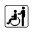 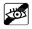 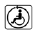 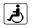 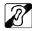 